Søknadsskjema Frifond 2024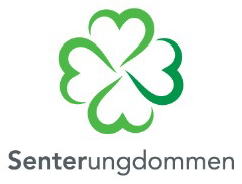 Skjemaet sendes på e-post til tbu@sp.no Husk å merke skjemaet med 2024-XX Rapport <Navn på lokallaget>Rapportsskjema skal sendes inn 14 dager etter at prosjektet/arrangementet er gjennomført, ellers vil frifondsmidlene bli krevd tilbakebetalt.Spørsmål rettes til generalsekretær på e-post: tbu@sp.no Om arrangementetDato:		Underskrift:  	Med underskrift gjeld altso signert og skanna eller bilete av signatur. Navn på lokallag:Lokallagsleder:E-post:Telefon:Kontonummer:Kontoinnehaver:Adresse til kontoinnehaver:Regnskapsfører:E-post (regnskapsfører):Telefon (regnskapsfører):Søknadssum:Navn på arrangementet:Sted:Tidspunkt:Forventet deltakerantall:Prosjektbeskrivelse:Budsjett:InntekterInntekterFrifondsmiddelAndre inntekterTotaltUtgifterUtgifterLeige av lokaleMatPynt og stæsjTotaltResultat (Inntekter + utgifter) 